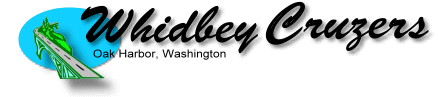 Membership Application     Please Print Clearlywww.whidbeycruzers.com                    email: whidbeycarclub@gmail.com I   /   We    request membership in the Whidbey Cruzers Car Club as a Dual or Single  Membership *                   ( $30 single or  $60 dual/couple ) *     (Circle one)  Name _________________________________________________Birthday(not year)______________Cell (            )______________________________ Land (           )______________________________E-Mail:_____________________________________________________________________________Spouse / Other__________________________________________Birthday(not year)______________Cell (            )______________________________ Land (           )______________________________E-Mail:_____________________________________________________________________________Mailing Address:________________________________________________________________________________________________________________________________________________________Present or Prior Occupations_______________________________________________________________________________________________________________________________________________Vehicle(s):	Make:___________________Model:_________________________Year:___________		Make:___________________Model:_________________________Year:___________More autos?      Add to back of this application.            Must have auto insurance:  Yes_____No____Signature:______________________________________________      Date:__________**Sponsor______________________________________________      Date:__________   Attach check or cash with application.  Bring to a meeting or snail mail to:	Whidbey Cruzers  -  attn. Membership  -  P.O. Box 1875   - Oak Harbor, WA     98277Membership year is July 1 - June 30. Dues are $30 per year (July 1 - June 30), per person / $60 couple (Dual membership).  New member dues joining after Dec. 31 are $15 each through Jun 30. Membership is required for voting. *Advantages of Dual membership – Two car photos in Roster for Dual members. One car photo for Single member.  Club event ticket prices may be lower for members than non-members though both may attend meetings and events.**  If you do not have a sponsor,  email whidbeycarclub@gmail.com to be connected with a sponsor.  Sponsor must be a current member.  Show your club affiliation with a logo Club Car Plaque available for purchase at the club meeting.(application Board approved: by _______________________________________ date ___________)Updated Ver. 11/2023